Materiál na rokovanieMestského zastupiteľstva v NovákochNávrh na uznesenie:Mestské zastupiteľstvo v Novákochberie na vedomie- 	žiadosť Mgr. Pavla Oršulu (bytom Chemikov 66/8, 972 71  Nováky), ktorou požiadal o odkúpenie pozemku, ktorý je súčasťou predzáhradky a dvora rodinného domu s.č. 424 na ul. Lehotskej v Novákoch. Uvedené časti boli oddelené geometrickým plánom č. 36312461-27/2016 fy Geoslužba Prievidza, s.r.o ako parcely C-KN č. 1563/3 (diely 6 a 7 v celkovej výmere 20 m2 z parciel E-KN č. 59 a 608/1 evidovanej v prospech Mesta Nováky v LV č. 3070) a parcely C-KN č. 1564/3 (diel 10 vo výmere 28 m2 z parcely E-KN č. 608/1 evidovanej v prospech Mesta Nováky v LV č. 3070).Zverejnenie zámeru odpredaja majetku mesta ako prípadu hodného osobitného zreteľa podľa ustanovenia par. 9a ods. 8 písm. e zákona 138/1991 Zb. o majetku obcí v znení neskorších predpisov za cenu 3,30 Eur, ktorý bol zverejnený na web stránke mesta Nováky www.novaky.sk a na úradnej tabuli mesta Nováky od 10.06.2016. Návrh na uznesenie:Mestské zastupiteľstvo v Novákoch
schvaľuje :odpredaj majetku mesta ako prípadu hodného osobitného zreteľa podľa ustanovenia § 9a ods. 8 písm. e) zákona 138/1991 Zb. o majetku obcí v znení neskorších predpisov z dôvodu  priľahlého, oploteného, dlhodobo nerušene užívaného pozemku  tvoriaceho neoddeliteľný celok s domom vo vlastníctve žiadateľa za cenu 3,30 Eur/m2 v prospech Mgr. Pavla Oršulu (bytom Chemikov 66/8, 972 71  Nováky). Uvedené časti boli oddelené geometrickým plánom č. 36312461-27/2016 fy Geoslužba Prievidza, s.r.o ako parcely C-KN č. 1563/3 (diely 6 a 7 v celkovej výmere 20 m2 z parciel E-KN č. 59 a 608/1 evidovanej v prospech Mesta Nováky v LV č. 3070) a parcely C-KN č. 1564/3 (diel 10 vo výmere 28 m2 z parcely E-KN č. 608/1 evidovanej v prospech Mesta Nováky v LV č. 3070).Dôvodová správa:Pozemky – dvor a záhrada rodinného domu s.č. 424 sú evidované v prospech žiadateľa ako parcely E-KN č. 586/2, 586/34 a 586/35 v liste vlastníctva č. 3629 a dom s.č. 424 je evidovaný v prospech žiadateľa v liste vlastníctva č. 1155. Roky nerušene užívané oplotené nehnuteľnosti ako dvor k rodinnému domu sú z časti tvorené parcelami resp. časťami z parciel vo vlastníctve mesta nasledovne: časť parcely C-KN č. 1563/3 je tvorená z dielov 6 a 7 v celkovej výmere 20 m2 z parciel E-KN č. 59 a 608/1 evidovanej v prospech Mesta Nováky v LV č. 3070 a obdobne časť parcely C-KN č. 1564/3 je tvorená z dielu 10 vo výmere 28 m2 z parcely E-KN č. 608/1 evidovanej v prospech Mesta Nováky v LV č. 3070. Komisia výstavby na svojom zasadnutí dňa 2.6.2016 MsZ odporučila schváliť odpredaj z majetku mesta. Rovnako ekonomická komisia odpredaj z majetku mesta odporučila MsZ. Obdobne odporučila odpredaj z majetku mesta aj MsR na svojom zasadnutí dňa 8.6.2016.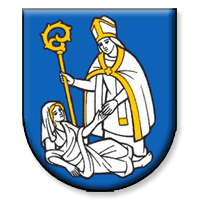 Názov materiáluZámer a odpredaj z majetku mesta na ul. Lehotskej k majetkovo-právnemu usporiadaniu existujúceho oploteného stavu v prospech Mgr. Pavla OršuluZámer a odpredaj z majetku mesta na ul. Lehotskej k majetkovo-právnemu usporiadaniu existujúceho oploteného stavu v prospech Mgr. Pavla OršuluPredkladáIng. Vladimíra TrojanováPodpis:SpracovateľIng. Vladimíra TrojanováPodpis:Dátum rokovania27. 06. 201627. 06. 2016Dôvod predloženiaBod rokovania MsZBod rokovania MsZ